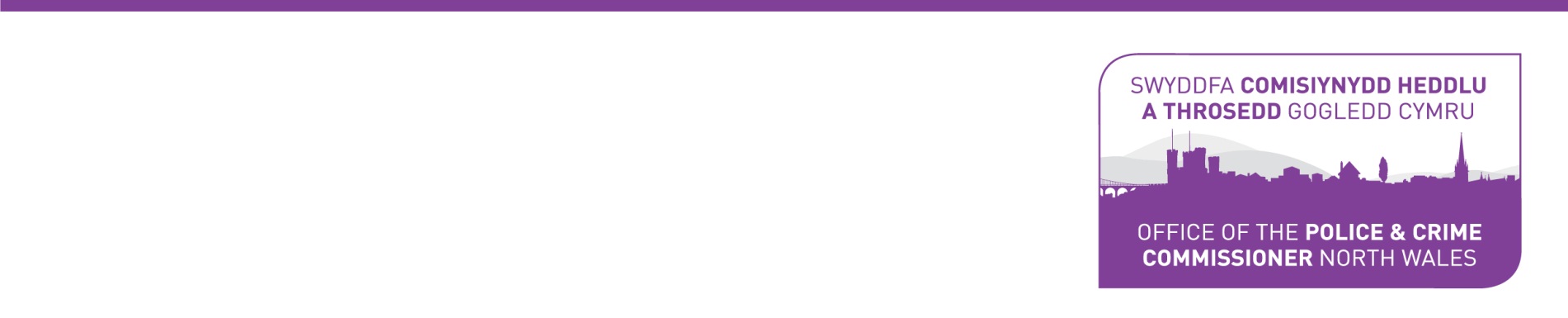 	BWRDD CYD LYWODRAETHU 15 Mehefin 2020PRESENNOL:Kate Jackson, Prif Swyddog Cyllid (Cadeirydd)[KJ]Seb Phillips, Cyfarwyddwr Cyllid ac Adnoddau[SP]Prif Uwcharolygydd Dros Dro Simon Williams [SW]Guto Edwards, Pennaeth Cyllid [GE]Helen Williams, Cyfrifydd Rheoli AriannolIan Davies, Prif Swyddog Gwybodaeth [ID]Sian Wyn Jones, Cydlynydd Parhad Risg a Busnes[SWJ]Anita Jones, Cynorthwy-ydd Personol i Gyfarwyddwr Cyllid ac Adnoddau [AJ]Claire Hodson, Aelod o'r Cydbwyllgor Archwilio [CH]Stephen Hughes, Prif Swyddog Gweithredol[SH]Rachel Barber, Cadeirydd, Cydbwyllgor Archwilio[RB]James Sutton, Cadeirydd Bwrdd Sicrwydd [JS]Jonathan Maddock - Archwiliad Mewnol [JM}202.	YMDDIHEURIADAU203.	COFNODIONGwnaeth y Cydbwyllgor adolygu a chymeradwyo cywirdeb y cofnodion blaenorol.Cododd JS fater o UFA 200 yng nghyswllt swyddi gwag a chyfweliadau swyddi Risg a Pharhad.  Eglurodd JS nad oedd hwn yn gyfle llenwi cefn a gallai'r geiriad gael ei newid, a'i fod hefyd yn nodi bod yr heddlu yn edrych i recriwtio Swyddog Polisi a Llywodraeth ond bod person eisoes yn y rôl hon. Cytunodd SW ac anfonodd eiriad ffurfiol wedi ei ddiweddaru i KJ. Holodd CH am statws y bobl sy'n cael eu penodi ar gyfer y swyddi hyn ac eglurodd SW yr aeth hwn i'r cyfarfod JAC ar gyfer ymateb ac ni dderbyniwyd adborth.  Mae SW yn fwy na bodlon bod y person cywir wedi cael ei benodi ar gyfer y rôl, bod y broses recriwtio wedi cael ei ddilyn a sicrhaodd i Claire bod yn person hwn yn dangos y lefel gywir o statws ar gyfer y rôl ac mae hwn yw'r un agwedd ar gyfer y rôl Swyddog Polisi a Llywodraeth. Ar wahân i'r diwygiadau a nodwyd uchod, cytunodd y bwrdd bod cofnodion y cyfarfod diwethaf a gynhaliwyd ar 30 Mawrth 2020 yn gofnod cywir.204.	COFNOD GWEITHREDIADAUGweler y cofnod gweithrediadau. 205.	MATERION YN CODIDoedd dim materion yn codi.206.	DATGANIAD LLYWODRAETHU BLYNYDDOL - Eglurodd KJ ei bod hi wedi cylchredeg y Datganiad Llywodraethu Blynyddol a aeth i'r pwyllgor JAC ym mis Mawrth ond ers hynny bu diweddariad i gynnwys ymateb CHTh i COVID 19.  Yn dilyn o'r cyfarfod gyda Phwyllgor JAC ar 8 Mehefin daeth hi'n glir bod yr agwedd hon yn rhy hir a ddim yn arbennig o gadarn ac felly yn mynd i gael ei adolygu. Diolchodd KJ aelodau JGB am eu gwaith tuag at AGS sy'n eistedd fel dogfen ddrafft ar wefan y Comisiynydd. Nododd KJ bod y cynllun Llywodraeth sy'n eistedd ar ddiwedd y datganiad blynyddol angen cael ei adolygu yn barhaol ar y bwrdd. Gofynnodd KJ am unrhyw newidiadau terfynol ar yr AGS i'w anfon drwyddo gan aelodau JGB cyn i'r datganiadau terfynol gael eu cymeradwyo gan KJ, SH, CHTh Arfon Jones ar gyfer Cyfrifon y Grwp a gan DFR SP a'r Prif Gwnstabl Carl Foulkes ar gyfer Cyfrifon y Prif Gwnstabl. Dywedodd GE y byddai'r archwiliad fel arfer yn cael eu cwblhau erbyn diwedd Gorffennaf ond oherwydd bod Archwilio Cymru yn cael ei ohirio oherwydd archwiliad y gwasanaeth iechyd ac y byddai hyn nawr yn digwydd ar 5 Hydref.  Mae hyn yn cynnig ffenest fach ychwanegol i fireinio'r AGS.Gweithred 206: Pawb - Mewnbwn terfynol gan bob aelod y Bwrdd Llywodraethu ar y Cyd i'w derbyn erbyn 26 Mehefin 2020 207.	STRWYTHUR LLYWODRAETHU Cylch Gorchwyl.Agorodd KJ y cylch gorchwyl i'w drafod.Arweiniodd CH drafodaeth gyffredinol o gwmpas diweddaru'r Cylch Gorchwyl i gynnwys trosolwg gwaith y Llywodraeth sy'n cael ei wneud ar hyn o bryd.  Cynhaliwyd trafodaeth gyffredinol arall a diweddarwyr y Cylch Gorchwyl i adlewyrchu'r angen am adolygiad parhaol o Lywodraeth.Dywedodd RB y dylem ystyried adlewyrchu'r Trosolwg Llywodraeth Effeithiol ac Effeithlon i mewn i'r Cylch Gorchwyl.Gweithred: KJ i ddiweddaru'r Cylch Gorchwyl i adlewyrchu'r adolygiad parhaus o Lywodraeth a'r angen iddo fod yn Effeithiol ac Effeithlon.Roedd JS am dynnu ein sylw o dan Argymhelliad yr Archwiliad Risg bod argymhelliad bod Cylch Gorchwyl y CBA i'w ddiweddaru i adlewyrchu unrhyw newid i'r rôl gan bod angen iddo gael ei bwysleisio yma i sicrhau bod y Cylch Gorchwyl yn addas at bwrpas. Nid yw JS yn meddwl nad oes unrhyw newidiadau sydd angen eu gwneud y tu hwnt i'r hyn sydd eisoes wedi eu gwneud. Cytunodd SP y bydd y Cylch Gorchwyl yn gweithio eu ffordd mewn modd sydd yn barod yn ddigon effeithiol, ond roedd yn hapus i weithredu oddi ar lein i orffen hwn yn gyfan gwbl.Penderfyniad: Nid yw'r Cylch Gorchwyl angen newidiadau pellach i drafod risg - PAWBNododd TIAA bod gwall ym mharagraff 11 o'r ddogfen a oedd yn dweud TIIA – TIAA dylai hyn fod. 207 – Strwythur fel ac y mae.Cynhaliwyd trafodaeth yn ymwneud â strwythur llywodraeth.  Argymhellodd SP ei fod wedi ei gymeradwyo fel strwythur llinell fas gan y CBLl a chytunodd SH.Penderfyniad: Cytunwyd ar strwythur Llywodraeth 'Fel ac y mae' fel strwythur llinell fas - Pawb207 – Dogfen Strwythur Arfaethedig a ThrafodaethCynhaliwyd trafodaeth am y strwythur llywodraeth 'Arfaethedig'.  Yn gyffredinol cafodd y strwythur ei dderbyn gan yr aelodau fel gwelliant a chanmolwyd DG am y gwaith a wnaed i'w symud ymlaen.Gofynnodd RB am eglurdeb ynglŷn â'r broses ymgynghori ac a oedd y strwythur yn barod i'w gael ei gymeradwyo.  Eglurodd SW bod yr ymgynghoriad yn parhau.Gweithrediad: Pwyntiau manylion CH yng nghyswllt 3.3 a Pherfformiad yn y ddogfen drafodaeth i'w e-bostio at Simon Williams - ClaireGweithred: Strwythur arfaethedig i gwblhau ei ymgynghoriad fel y gall cadarnhad gan y CBLl  ddigwydd yn y cyfarfod nesaf - Simon / James / Darren208.	ARCHWILIO MEWNOLNododd SP sut mae adrodd ar yr Archwiliad Mewnol nawr yn eistedd o fewn strwythur Llywodraeth HGC, gydag argymhellion TIAA ac mae'r CBNs yn cael eu tracio drwy UDRh C&A.  Yn eu tro mae'r rhain yn bwydo i mewn i'r broses risg.  Awgrymodd JS greu system ddosbarthu drwy JS, DFR SP  i dracio a monitro dogfennau, risg, nodiadau briffio cleientiaid, a dogfennau sganio gorwel ayb er mwyn helpu Neil Ackers yn eu rôl. Amlinellodd SP  mewn cyfarfodydd yn y dyfodol dylai argymhellion yn ymwneud â llywodraeth gorfforaethol gael eu hadrodd i'r Bwrdd Cyd Lywodraethu yn hytrach na phob argymhelliad.  Serch hynny dylai pob CBN gael eu hadrodd i'r Cyd Bwyllgor Llywodraethu.  Dywedodd CH nad oedd y CBNs yn gyffredinol yn ymwneud â Llywodraeth a dylent gael eu hadrodd i'r Cyd Bwyllgor Llywodraethu.  Tynnwyd sylw at ychydig o nodiadau briffio Cleient yn benodol ar gyfer sylw: Mae angen i 200.06 i gael ei fonitro yn weithredol wrth symud ymlaen ynghyd â Microsoft Windows 7 - Diwedd Cefnogaeth.  Eglurodd SP bod rheoliadau yn eu lle ac ein bod wedi ymestyn y gefnogaeth, ond bod angen monitro'r ddau CBN er mwyn bwydo i'r broses Rheoli Risg fel bo'r galw.Trafodwyd y dylai'r gweithrediadau sydd wedi eu cau gael eu cadw fel llwybr archwiliad. 208 Archwiliad Mewnol - a) & b).Penderfyniad:  Pawb - Bydd Argymhellion Archwilio Mewnol yn cael eu hadrodd ac eithrio pan fydd ganddynt effaith uniongyrchol ar Lywodraeth Gorfforaethol (fel y Cylch Gorchwyl). Dylai CBNs (sydd fel arfer ag agwedd Llywodraethu Corfforaethol ynghlwm â nhw) i'w hadrodd yn rheolaidd209.	ARCHWILIO ALLANOLDywedodd KJ nad oedd argymhellion gan Archwilio Cymru ar y funud. Dywedodd GE eto na fydd yr archwiliad yn digwydd yng Ngorffennaf eleni ac y bydd yn digwydd ar 5 Hydref fel y trafodwyd yn JAC. Rhaid i ni o hyd gyhoeddi'r cyfrifon drafft erbyn diwedd Gorffennaf er na fydd yn cael ei arwyddo'n llawn, sydd eisoes wedi cael ei wneud. Mae'n ofynnol yn statudol i'r cyhoedd allu archwilio'r cyfrifon yn nhermau beth sydd y tu ôl iddynt, gyda 1 Medi yn cael ei glustnodi'n amodol i'r cyhoedd allu siarad â'r archwilydd os dymunant.  210 UNRHYW FATER ARALL210 UFA – 1.  Rachel – Effeithiolrwydd ac Effeithlonrwydd:   Dywedodd RB y dylem ystyried adlewyrchu'r "Trosolwg Llywodraeth Effeithiol ac Effeithlon" i mewn i'r Cylch Gorchwyl ac yna dylem ystyried i ba raddau y mae'r rhain yn cael eu cyflenwi gydag unrhyw strwythur Llywodraeth newydd: .Gweithred: Wedi rhoi'r Strwythur Llywodraeth ar Waith, ystyried sut mae effeithiolrwydd a effeithlondeb y strwythur newydd yn perfformio yn ymarferol. Argymhellion ar asesiad i'w wneud yn y Bwrdd Llywodraethu ar y cyd nesaf - SW/JS/DG210 UFA – 2.  Rachel – Grwpiau Gorchwyl a Gorffen:  Gwnaeth RB ymholiad am y grwpiau Gorchwyl a Gorffen gan wneud 2 ymholiad:  1).  Pa grwpiau Gorchwyl a Gorffen sy'n gweithredu ar draws yr Heddlu?  2).  Yn fwy penodol, pa grwpiau Gorchwyl a Gorffen sy'n gweithredu o dan strwythur y Bwrdd Llywodraethu ar y Cyd.  Wedi peth trafodaeth cytunwyd i gymryd dau weithrediad o'r bwrdd:Gweithred: Ystyriwch grwpiau Gorchwyl a Gorffen ar gyfer y Bwrdd Llywodraethu ar y Cyd (e.e. asesiad AGS o dystiolaeth, gweithrediadau adolygu Llywodraeth ayb.) - KJGweithred: Ystyried safle'r heddlu ar ble a sut mae grwpiau Gorchwyl a Gorffen yn cael eu cofnodi a'u hadrodd (ydy o'n fater i'r bwrdd penodol hwnnw neu os angen ei gyfathrebu'n ehangach) SW / JS / DGCaeodd y Cadeirydd y cyfarfod.180 CYFARFODYDD Y DYFODOL Dydd Mercher 5 Awst 2020 @ 10am Ystafell Gynhadledd 2Dydd Mercher 7 Hydref 2020 @ 10am Ystafell Gynhadledd 2